Vyhodnotenie XIX. ročníka celoslovenskej výtvarno-literárnej súťaže „Komenský a my“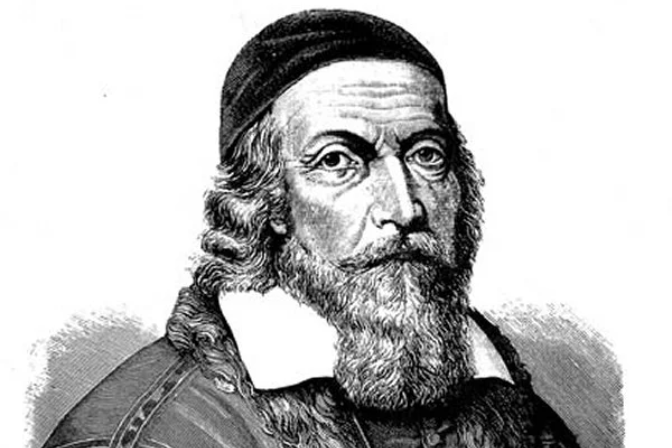 Výtvarná časť
V Nitre, dňa 31. mája 2022Výtvarná súťaž: „DO VŠETKÝCH KRAJÍN SVETA!“
Kategória A1 (1. – 2. ročník ZŠ)Téma: Zvieratá ďalekých krajín (spomienky dávnych cestovateľov, nikdy nevidené a nepopísané stretnutia ľudí a  zvieracích obyvateľov iných krajín, nosorožce, žirafa, lev a prvé pokusy ich nakresliť)Kategória A 2 (3. – 4. ročník ZŠ)Téma: Mýtické a fantastické zvieratá ďalekých krajín (bájne bytosti na mori, sirény, kraken, moby dick, jednorožce, predstavy o prírode, v ktorej žijú, divoké a fantastické zvieratá v rozprávaní dávnych cestovateľov, fantázia a realita).Kategória B 1 (5. – 6. ročník ZŠ, I. stupeň osemročných gymnázií) Téma: Človek na mori, more ako živel (človek a more, plavba do ďalekých krajín, prístav s loďami privážajúcimi exotické plodiny, uprostred mora, noc nad morom, hviezdna obloha, bitka na mori, potopené lode a ich tajomstvá)Kategória B 2(7. – 9. ročník ZŠ, I. stupeň osemročných gymnázií)Téma: Človek na mori, more ako živel (človek a more, plavba do ďalekých krajín, prístav s loďami privážajúcimi exotické plodiny, uprostred mora, noc nad morom, hviezdna obloha, bitka na mori, potopené lode a ich tajomstvá)
Čestné uznanieAlexandra Sabóobá -  ZŠ Československej armády 15, Moldava nad BodvouPedagóg: Mgr. Soňa MaléterováKategória C (študenti PASA, PAKA a štvorročných gymnázií, II. stupeň osemročných gymnázií)Téma: Človek, more a ďaleké krajiny - história a súčasnosť (Stretnutie Európanov s obyvateľmi vzdialených krajín v minulosti, civilizácia a domorodci, dopady na ich život, iné zvyky, lodná doprava včera a dnes, ekológia, svetový obchod a jeho dopady na stav morí, rybolov, plasty v mori a pod.)V Nitre, dňa 31. mája 2022Poznámka:
Slávnostné vyhodnotenie 19. ročníka výtvarnej a literárnej súťaže "Komenský a my" sa uskutoční dňa v novembri 2022 v priestoroch PF UKF Nitra. Pre ocenených žiakov cestovné hradí vysielajúca škola. Vyhodnotenie XIX. ročníka celoslovenskej výtvarno-literárnej súťaže „Komenský a my“Literárna časťKategória A (7 – 9. ročník ZŠ a I. stupeň osemročných gymnázií) 
Téma: „Prečo bol  J. A. Komenský veľkou osobnosťou našich dejín?“ (zamyslenie)Kategória B (študenti PaSA, PaKA, štvorročných gymnázií a II. stupňa osemročných gymnázií) 
Téma : „V čom spočíva hodnota osobnosti našej histórie?” (úvaha alebo esej)
V Nitre, dňa 30. mája 2022
Poznámka:
Slávnostné vyhodnotenie 19. ročníka výtvarnej a literárnej súťaže "Komenský a my" sa uskutoční dňa v novembri 2022 v priestoroch PF UKF Nitra. Pre ocenených žiakov cestovné hradí vysielajúca škola. Porota:prof. PhDr. Gabriela Petrová, CSc. - predsedadoc. PaedDr. Dana Kollárová, PhD.PaedDr. Alexandra Pavličková, PhD.PaedDr. Tomáš Turzák, PhD.PaedDr. Hana Zelená, PhD.1. miesto:Tomáš Rišo - ZŠ Martinská, Žilina(pedagóg: Natália Duchajová)2. miesto:Marco Cimerák – ZŠ s MŠ Udiča(pedagóg: Mgr. Petra Černeková)2. miesto:Zuzana Tóthová – ZŠ Rozmarínová, Komárno(pedagóg: Ing. Renata Kubalová)3. miesto:Sofia Dudeková – ZŠ Martinská, Žilina(pedagóg: Mgr. Andrea Tarabová)1. miesto:Rebeka Martošová – ZŠ Martinská, Žilina(pedagóg: Romana Kluchová)2. miesto:Laura Pintérová – ZŠ A. Kmeťa, Levice(pedagóg: PaedDr. Milena Bólová)3. miesto:Nella Petríková – ZŠ Pri Podlužianke, Levice(pedagóg: Mgr. I. Šebeštínová)1. miesto:Karolína Kršková – ZŠ Topoľová, Nitra(pedagóg: Mgr. Liana Vinter)2.miesto:Michal Seman – ZŠ s MŠ Rakovec nad Ondavou(pedagóg: Anna Kidalová)3. miesto:Laura Maláková – ZŠ J. A. Komenského, Bánovce nad Bebravou(pedagóg: Mgr. Slávka Búliková)1. miesto:Ema Šoková – ZŠ Topoľová, Nitra(pedagóg: Mgr. Liana Vinter)2. miesto:Ema Velčková – ZŠ Sídlisko II, Vranou nad Topľou(pedagóg: Mgr. Margaréta Borošová)3. miesto:Peter Bucha - ZŠ Topoľová, Nitra(pedagóg: Mgr. Liana Vinter)1. miesto:Dominika Šebová a Ema Dobrotková - SPŠPg Levice(pedagóg: Katarína Benešová)1. miesto:Miriama Melichová - SPŠPg Levice(pedagóg: Katarína Benešová)2. miesto:Kristýna Tichánková a Natália Vernerová – SPŠPg Levice(pedagóg: Katarína Benešová)3. miesto:Karolína Beniaková – SOŠPg sv.A.-S a Benedikta, Trenčín1. miesto:Daniela Račková (Gymnázium Golianova Nitra)(pedagóg: Mgr. Ľubica Barátová)2. miesto:Gabriela Galajdová (ZŠ Komenského, Svidník)(pedagóg: PaedDr. Andrea Kuzmová)3. miesto:Vanesa Bortníková  (ZŠ s MŠ Hertník)(pedagóg: Mgr. Edita Kvokačková)3. miesto:Sára Beňáková (ZŠ s MŠ Rakovec nad Ondavou)(pedagóg Mgr. Dana Volčková)1. miesto:Zuzana Mihalová (SOŠ pedagogická sv. Andreja-Svorada a Benedikta, Trenčín)(pedagóg: Mgr. Mária Zemančíková)2. miesto:Simona Kapusníková (Gymnázium Golianova, Nitra)(pedagóg: PhDr. Darina Račková)3. miesto:Adriána Janíčková (Gymnázium Jesenského, Kysucké Nové Mesto)(pedagóg: Mgr. Marianna Žideková)Porota:prof. PhDr. Gabriela Petrová, CSc.PaedDr. Hana Zelená, PhD.doc. PaedDr. Dana Kollárová, PhD.PaedDr. Alexandra Pavličková, PhD.PaedDr. Tomáš Turzák, PhD.Cena rektora UKFpedagóg: Mgr. Edita Kvokačková (ZŠ s MŠ Hertník)Cena NSK:pedagóg: Mgr. Katarína Benešová (SOŠ Pg Levice)Cena MPC(od 1.7 NIVAM)pedagóg: Mgr. Slávka Búliková (ZŠ J.A. Komenského, Bánovce nad Bebrabou)Porota:prof. PhDr. Gabriela Petrová, CSc. - predsedadoc. PaedDr. Dana Kollárová, PhD.PaedDr. Alexandra Pavličková, PhD.PaedDr. Tomáš Turzák, PhD.PaedDr. Hana Zelená, PhD.